附件2金华市公安局机关招聘警务辅助人员体能测试实施规则一、10米×4往返跑场地器材：场地为10米长的直线跑道，在跑道的两端各划一条5cm宽直线（S1和 S2），将木块（10cm×5cm×5cm）按每道3块竖立摆放(其中2块放在S2线上，1块放在S1线上)，秒表若干块。场地图示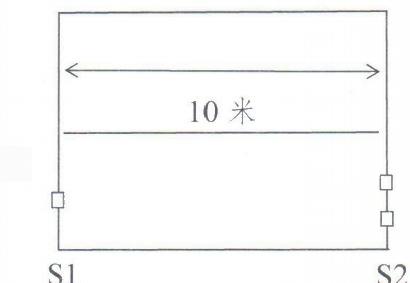 标志物                         标志物组测方法：发令员、计时员、监督员、成绩记录员若干名。 按组别进行测试，每人最多可测2次，1次测评达标，即视为该项目测评合格。成绩以“秒”为单位，保留1位小数，第2位小数非“0”时则进1。动作要求：受测试者采用站立式起跑，听到发令后从S1线外跑到S2线前(脚不得踩线)用手将竖立的木块推倒后折返，往返跑2次，每次推倒1个木块，第2次返回时冲出S1 线。注意事项：测试时有以下任一情况，不计取成绩：1.出发时抢跑；2.折返时脚踩S1或S2线；3.折返时未推倒木块。二 、男子1000米跑、女子800米跑场地器材：400米标准田径场，发令枪、发令旗、秒表、号码标识若干。组测方法：发令员、计时员、弯道检查员、监督员、成绩记录员若干名。按组别进行测试，每人最多可测1次。计时员看到发令信号计时开始，当受测试者躯干越过终点线时停表。计时员准确计时，记录员负责登记每人成绩。成绩以“分+秒”为单位，不保留小数位，小数位非“0”时则进1。动作要求：受测试者统一采用站立式起跑姿势，在起跑线外听到或看到发令信号时开始起跑，跑完相应距离越过终点线后视为完成测试。注意事项：测试时有以下任一情况，不计取成绩：1.出发时抢跑；2.出发时脚踩线；3.途中跑时超越或踩踏最内侧跑道线。三、纵跳摸高场地器材：通常在室内场地测试，起跳处铺垫厚度不超过2厘米的硬质无弹性垫子。如选择室外场地测试，需在天气状况许可的情况下进行，当天平均气温应在15—35摄氏度之间，无太阳直射、风力不超过3级。组测方法：裁判员、监督员、成绩记录员若干名。按组别进行测试，每人最多可测3次，1次测试达标，即视为该项目测试合格，3次均未达标者视为不合格。成绩仅为“合格”或“不合格”两项。动作要求：受测试者赤脚或穿袜，双脚自然分开，呈站立姿势。接到开始测试指令后，受测者屈膝半蹲，双臂后摆，随后双脚蹬地垂直向上起跳，同时双臂向前上方快速摆动，举起一侧优势手触摸合格高度的目标物，触摸到相应高度者视为合格。注意事项：测试时有以下任一情况，不计取成绩：1.起跳时双腿有移动或有垫步动作；2.手指甲超过指尖0.3厘米；3.戴手套等其他物品；4.穿鞋进行测试。四、特警支队应急处突岗位（一）100米跑场地:100米标准跑道。测试方法：测试采用中国田径协会审定的最新田径竞赛规则。记录以秒为单位，取一位小数，第二位小数非“0”时则进1。注意事项：1、按2—8人分组测试；2、不准穿钉鞋，不得抢跑；3、每人测试一次。（二）1000米跑场地：400米田径场测评方法：测试采用中国田径协会审定的最新田径竞赛规则。登记成绩以分、秒为单位，不计小数。注意事项：1、按2—16人分组测试；2、不准穿钉鞋，不得抢跑；3、每人测试一次。（三）俯卧撑场地：平整地面测评方法：受测试者双手略宽于肩，双脚并拢，挺胸收紧腹部，屈肘将重心下降至胸部触碰记次器后快速撑起，记为一次。注意事项：1、按2—4人分组测试；2、成绩以记次器记录为准；3、每人测试一次。（四）立定跳远场地：沙坑测评方法：受测试者在起点线两脚左右开立，两臂前后摆动蹬地起跳，落地后用米尺测量起点线至脚后跟处距离。记录以米为单位，取两位小数。注意事项：1、逐人测试；2、起跳时不得踩越起点线；3、落地必须两脚平稳站立至成绩测量；4、每人测试两次。金华市公安机关招聘警务辅助人员体能测试标准一、男子组女子组三、特警支队应急处突岗位项目标  准标  准项目30岁（含）以下31岁（含）以上10米×4往返跑≤13″1≤13″41000米跑  ≤4′25″  ≤4′35″纵跳摸高≥265厘米≥265厘米项  目标  准标  准项  目30岁（含）以下31岁（含）以上10米×4往返跑≤14″1≤14″4800米跑  ≤4′20″  ≤4′30″纵跳摸高≥230厘米≥230厘米    项目分值100米(秒)1000米（分/秒）俯卧撑（次）立定跳远（米）10013”43’35”342.659513”73’40”332.619014”03’45”322.578514”33’50”312.538014”63’55”302.497514”94’00”292.457015”24’05”282.416515”54’10”272.376015”84’15”262.335516”14’20”252.295016”44’25”242.254516”74’30”232.214017”04’35”212.173517”34’40”192.13